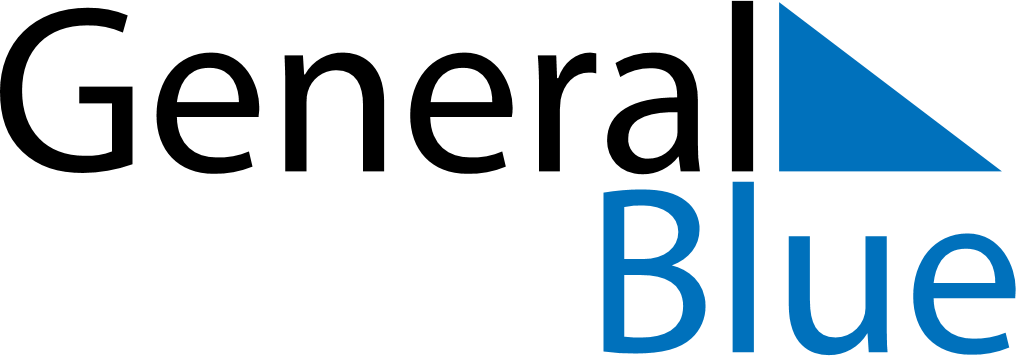 April 2024April 2024April 2024FinlandFinlandSUNMONTUEWEDTHUFRISAT123456Easter Monday789101112131415161718192021222324252627282930